Lampiran 07TRANSKRIP DOKUMENTASIKode :04/D/02-04-2018Bentuk :Tulisan Isi Dokumentasi:Visi, Misi dan tujuan Kulliyatul Mu’alimin Al-IslamiyyahTanggal pencatatan:02 April 2018Jam pencatatan:19.00-22.00Bukti Dokumentasi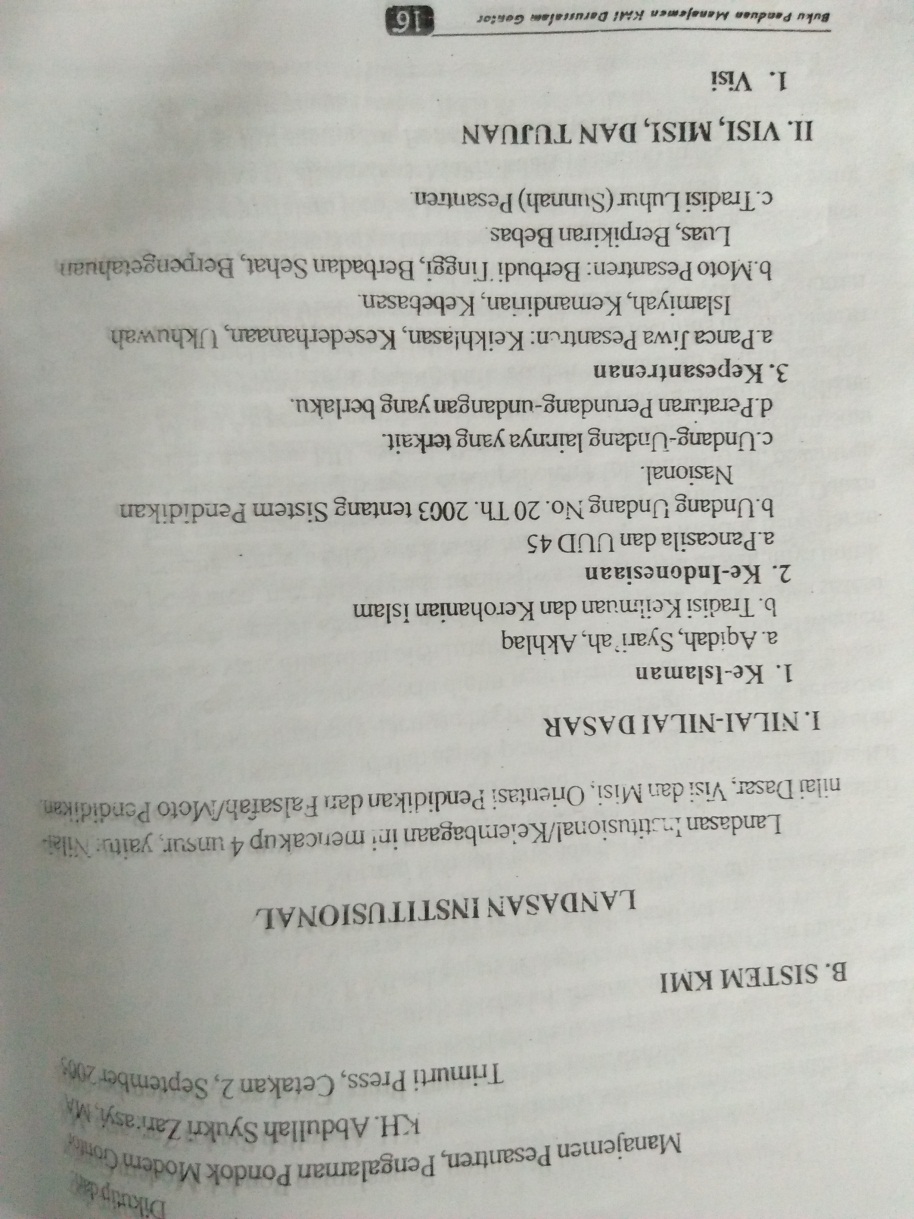 Bukti Dokumentasi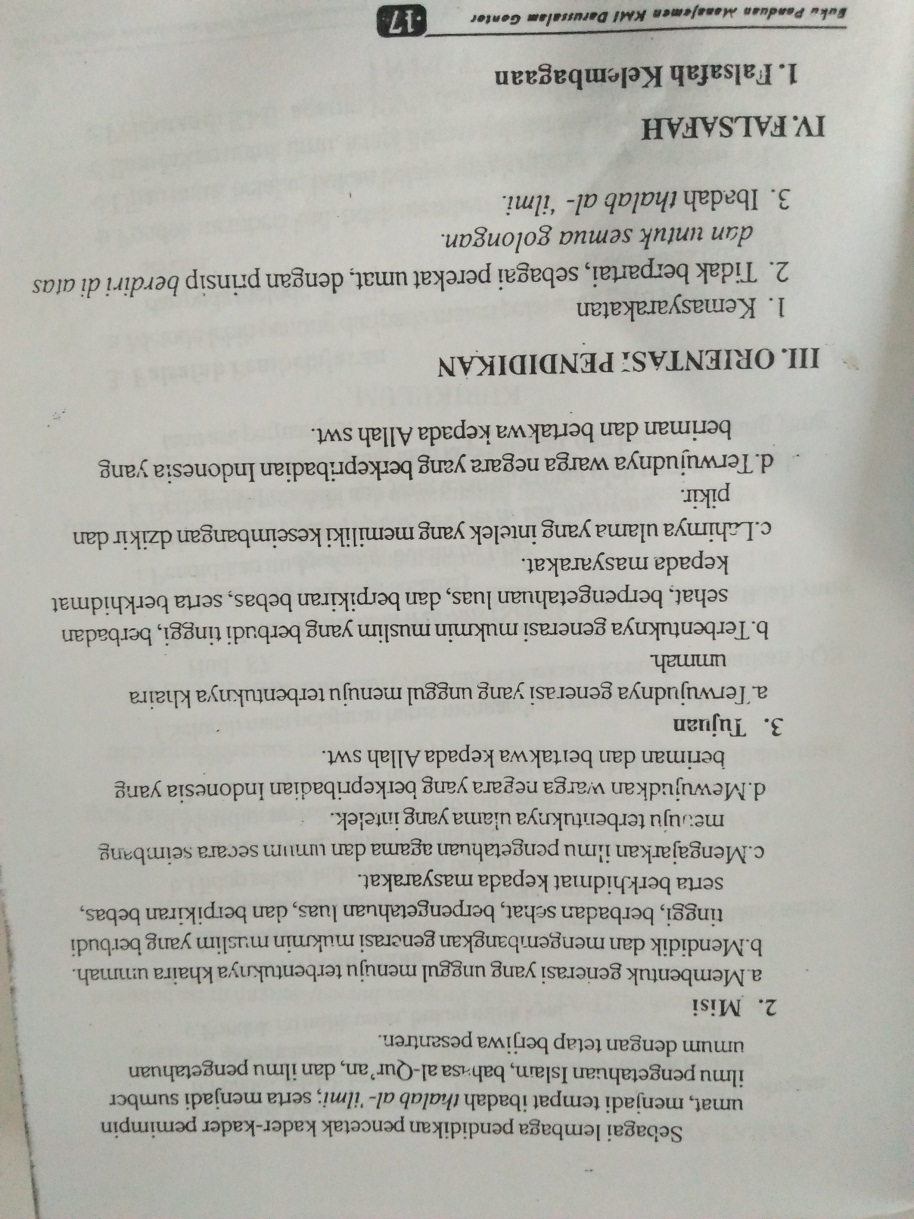 